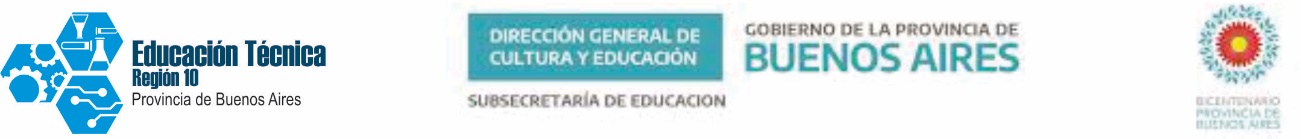 Anexo 2Convocatoria por Proyecto PedagógicoLa Secretaría de Asuntos Docentes del Distrito de General Las HerasPor la presente realiza la difusión y convocatoria a los docentes que se desempeñan en la Escuela de Educación Secundaria Técnica N°1 “Corbeta Uruguay”, que aspiran a la Cobertura por Proyecto Pedagógico de las materias/espacios curriculares/módulos que no se encuentran comprendidas en la Disposición N°2/12 de la Subsecretaría de Gestión Educativa y Educación y que se detallan a continuación:Difusión y convocatoria: del 8 al 13 de septiembreInscripción y presentación de Antecedentes y Proyecto Pedagógico: del 14 al 17 de septiembreRemisión de las Inscripciones al jurado por parte de la Secretaría de Asuntos Docentes: 17 de septiembreEntrevista: esta instancia informará con notificación fehaciente a los interesados del lugar, fecha y hora de la misma mediante comunicado emitido por SAD. 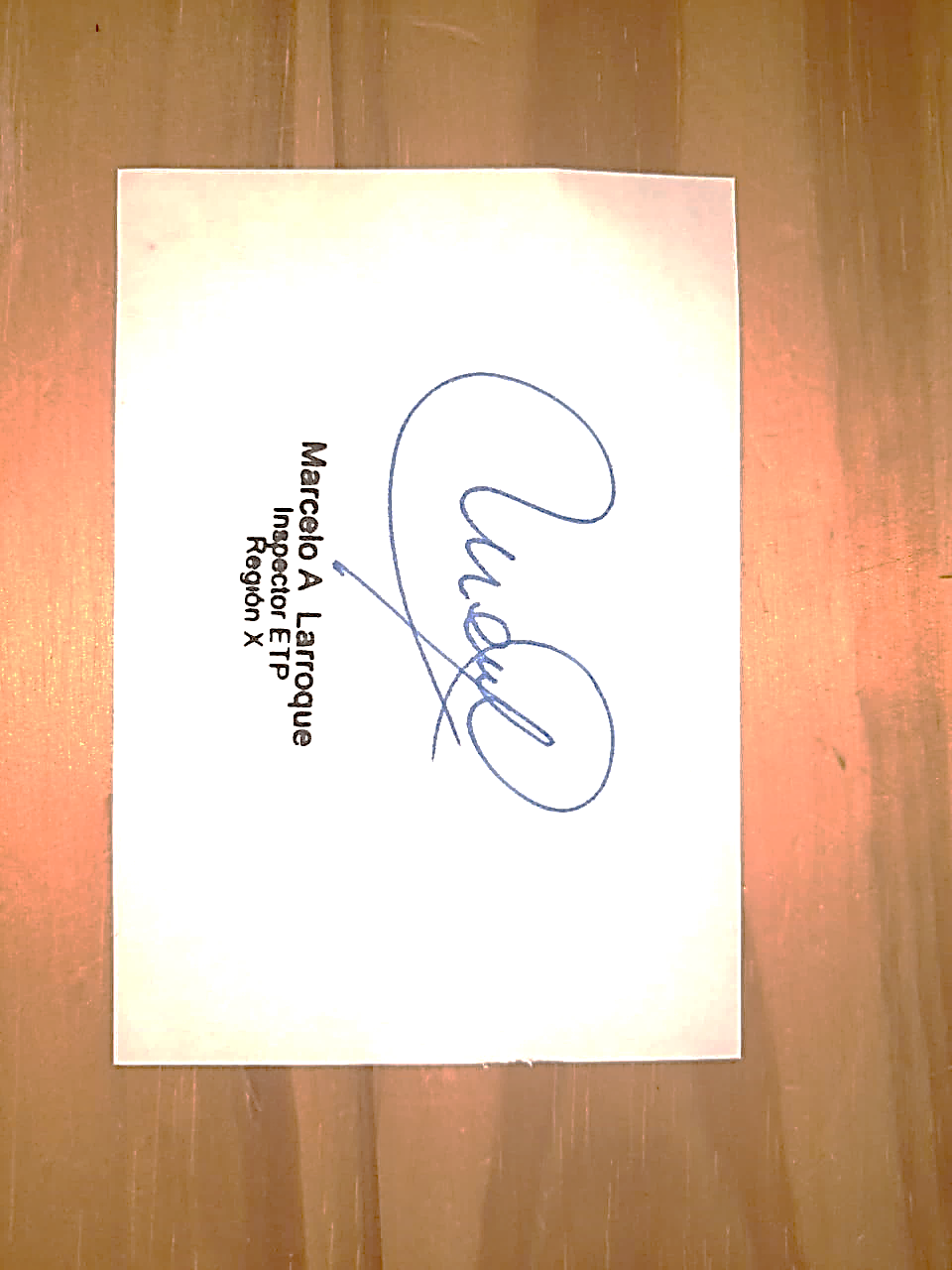 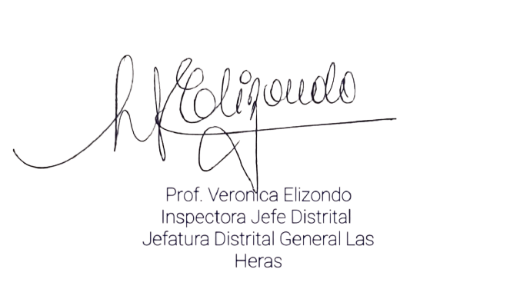 Dirección General de cultura y EducaciónTecnicaturaAño y divisiónMateria/espacioCarga horariaJurado TitularJurado suplenteMaestro Mayor de Obra7° añoDirección de Obra6 (seis) módulosInspector Prof. Marcelo LarroqueDirector Prof. Darío LeguizamónProf. Presedo NataliaInspector Jorge García de LeónDirector Prof. Dinardo FabiánProf. Leiva Marcelo